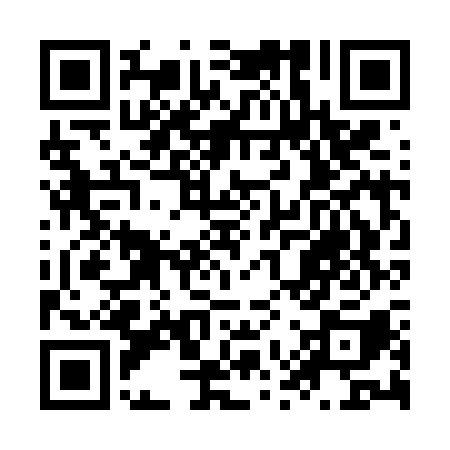 Prayer times for Mazari Sharif, AfghanistanWed 1 May 2024 - Fri 31 May 2024High Latitude Method: NonePrayer Calculation Method: University of Islamic SciencesAsar Calculation Method: ShafiPrayer times provided by https://www.salahtimes.comDateDayFajrSunriseDhuhrAsrMaghribIsha1Wed3:315:0811:593:456:508:272Thu3:295:0611:583:456:518:283Fri3:285:0511:583:456:528:304Sat3:265:0411:583:456:538:315Sun3:255:0311:583:466:548:326Mon3:245:0211:583:466:548:337Tue3:225:0111:583:466:558:358Wed3:215:0011:583:466:568:369Thu3:194:5911:583:466:578:3710Fri3:184:5811:583:466:588:3811Sat3:174:5711:583:466:598:4012Sun3:164:5711:583:477:008:4113Mon3:144:5611:583:477:008:4214Tue3:134:5511:583:477:018:4315Wed3:124:5411:583:477:028:4516Thu3:114:5311:583:477:038:4617Fri3:094:5311:583:477:048:4718Sat3:084:5211:583:487:058:4819Sun3:074:5111:583:487:058:5020Mon3:064:5011:583:487:068:5121Tue3:054:5011:583:487:078:5222Wed3:044:4911:583:487:088:5323Thu3:034:4811:583:497:098:5424Fri3:024:4811:583:497:098:5525Sat3:014:4711:593:497:108:5626Sun3:004:4711:593:497:118:5727Mon2:594:4611:593:497:118:5928Tue2:594:4611:593:497:129:0029Wed2:584:4511:593:507:139:0130Thu2:574:4511:593:507:149:0231Fri2:564:4511:593:507:149:03